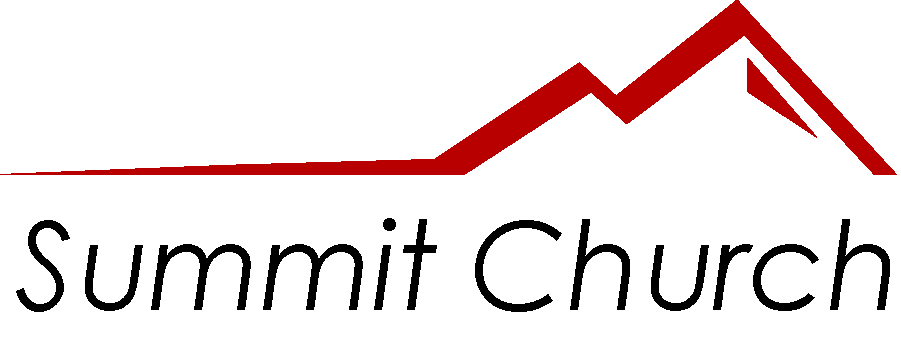 SOZO Advanced Travel TermsThis information is provided for organizations whose leadership is contemplating training at their site for the purpose of establishing a SOZO ministry or need additional training for an existing ministry.If the travel time is over 3 hours, there will be the need to purchase airplane tickets for three teachers. The airplane tickets will be purchased for flying out of Dallas, TX. Hotel accommodations are expected for the three teachers and that requires two separate motel/hotel rooms. Meals will also be provided by the host church or organization.If the travel time is less than 3 hours, the team will travel by private cars. The church or organization is responsible for cost of transportation. This total will be sent to you in an invoice, upon our return.Private housing and meals is requested for the Summit SOZO team in either situation. If there is a need for a maximum number of team members because of housing, please include that information on the travel request form. If the team flies, and the training is not at the same location where they are housed, transportation will need to be provided.Travel days will be Wednesday, personal SOZO times will be Thursday and the training seminar will be all day Friday and Saturday. We can provide Sunday services. If we provide Sunday services, we will travel on Monday. If we do not provide Sunday services, we will travel on Saturday, if within driving distance. If we are flying, Sunday is when we will leave.The SOZO team members will be with the leaders from breakfast until bedtime.Our team can provide personal ministry for individuals who wish a SOZO appointment. Your SOZO team members and your leadership can sit in during these personal ministry sessions for the purpose of gaining experience.These SOZO personal sessions are recommended for those in leadership, those interested in leadership of the SOZO ministry or other individuals. There is a suggested donation of $75 per personal ministry session, which will be made out to Summit Church directly.Charging for the seminar
The church or organization decides if there is a charge for the SOZO training seminar. The Summit SOZO ministry will bring the SOZO manuals with us. Two weeks prior to the training a final number of books that are needed, will need to be submitted via email to Anna Hill. The books are $20.00 a piece, a separate check will need to be written to Summit Church for the number of manuals used. When we do training here, at Summit Church, we charge $125 per person; the host church can change this. Basic SOZO Training
As of January 2011 Bethel SOZO is asking that only certified teachers teach this training. Honorarium or love offering should be given to the teachers of the seminar.For questions or more information:Anna Hill
anna.hill@summitchurchwylie.orgThis e-mail address is being protected from spambots. You need JavaScript enabled to view it 
972-578-9999